Campagne Manger Bouger (1)JE COMPRENDS LES ÉLÉMENTS D’UNE AFFICHEObserve l’image et réponds aux questions.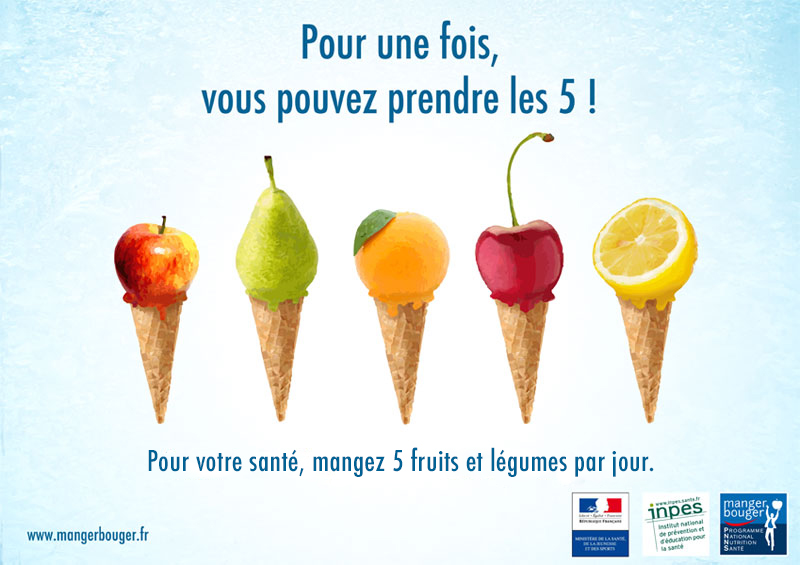 Cette affiche est :Une affiche de filmUne publicité pour un supermarchéUne campagne de prévention D’après toi, quel est le ministère à l’origine de cette affiche ?Le ministère de la SantéLe ministère des Affaires EtrangèresLe ministère de l’IntérieurExplique le slogan : « Pour une fois, vous pouvez prendre les 5 ! ».JE TRAVAILLE SUR DES SLOGANSQuel est l’objectif de ces campagnes de prévention ? Coche la bonne case.2. Dans les slogans, retrouve :
L’impératif : mangez,………………………………………………………………………………..L’infinitif : manger, ………………………………………………………………………….……….3. Réfléchis avec ton voisin : en danois, est-ce que l’infinitif et l’impératif sont aussi utilisés pour des slogans ? Parmi les slogans de l’exercice 1, traduis 2 slogans de ton choix en danois.………………………………………………………………………………..………………………………………………………………………………..JE CRÉE UNE AFFICHESur le même modèle que l’affiche étudiée, crée une publicité pour inciter tes camarades à manger plus de fruits et de légumes. Pense à une situation insolite et originale. Ensuite, choisi un slogan pour ton affiche (tu peux t’aider des exemples ci-dessous). Pour finir, laisse ta créativité s’exprimer en choisissant des couleurs attrayantes.Faire plus de sportEviter les accidents de la routeEviter les incendiesManger équilibréFaire du sport et bien manger 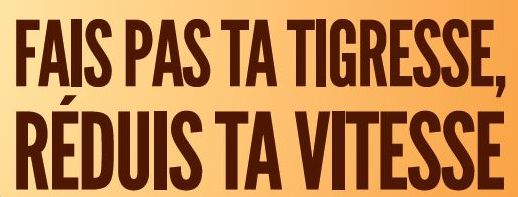 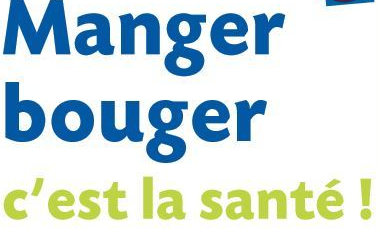 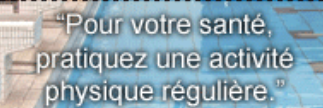 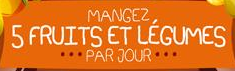 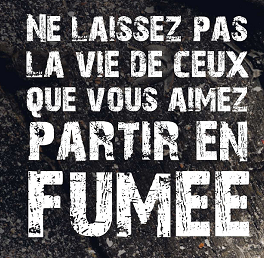 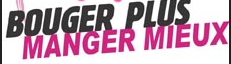 